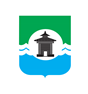 31.08.2022 года № 338ИРКУТСКАЯ ОБЛАСТЬДУМА БРАТСКОГО РАЙОНАРЕШЕНИЕО внесении изменений в Перечень муниципального имущества муниципального образования «Братский район», свободного от прав третьих лиц (за исключением имущественных прав субъектов малого и среднего предпринимательства), предназначенного для передачи во владение и (или) пользование субъектам малого и среднего предпринимательства, физическим лицам, не являющимися индивидуальными предпринимателями и применяющими специальный налоговый режим «Налог на профессиональный доход», утвержденный решением Думы Братского района от 29 ноября 2017 года № 274В соответствии с Федеральным законом от 24 июля 2007 года № 209-ФЗ «О развитии малого и среднего предпринимательства в Российской Федерации», Положением о порядке формирования, ведения и обязательного опубликования перечня муниципального имущества муниципального образования «Братский район», свободного от прав третьих лиц (за исключением имущественных прав субъектов малого и среднего предпринимательства), предназначенного для передачи во владение и (или) пользование субъектам малого и среднего предпринимательства, физическим лицам, не являющимися индивидуальными предпринимателями и применяющими специальный налоговый режим «Налог на профессиональный доход» утвержденным решением Думы Братского района от 26 сентября 2017 года № 262, руководствуясь Федеральным законом от 06 октября 2003 года № 131-ФЗ «Об общих принципах организации местного самоуправления в Российской Федерации», статьями 30, 46 Устава муниципального образования «Братский район», Дума Братского района РЕШИЛА:Внести в Перечень муниципального  имущества муниципального образования «Братский район», свободного от прав третьих лиц (за исключением имущественных прав субъектов малого и среднего предпринимательства), предназначенного для передачи во владение и (или) пользование субъектам малого и среднего предпринимательства, физическим лицам, не являющимися индивидуальными предпринимателями и применяющими специальный налоговый режим «Налог на профессиональный доход», утвержденный решением Думы Братского района от 29 ноября 2017 года № 274 (далее – Перечень), следующие изменения:Дополнить Перечень следующими объектами:2. Настоящее решение вступает в силу со дня его официального опубликования.3. Настоящее решение подлежит официальному опубликованию в газете «Братский район» и размещению на официальном сайте муниципального образования «Братский район» - www.bratsk-raion.ru.п/пРеестровый номер муниципального имущества Адрес (местоположение) муниципального имущества Вид муниципального имуществаНаименование муниципального имуществаХарактеристика муниципального имущества335465Иркутская область, Братский район, с.Калтук, ул.Советская, д. 2Б, пом. 1нежилое помещениеНежилое помещение в одноэтажном деревянном зданииплощадь 86,1 кв.м345466Иркутская область, Братский район, с.Покосное, ул.Молодежная, д.3нежилое зданиенежилое одноэтажное, деревянное зданиекадастровый номер 38:02:120101:1974, площадь 174,3 кв.м35Иркутская область, Братский район, в 5 км южнее п.Пашенный Зябинского сельского поселенияземельный участокЗемельный участок для сельскохозяйст-венного использования категория земель: земли сельскохозяй-ственного назначения,кадастровый номер 38:02:041001:815, площадь 1331428 кв.мПредседатель Думы Братского района __________________С.В. КоротченкоМэр Братского района _________________А.С. Дубровин